771000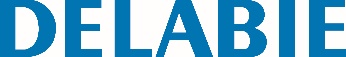 SIPHURINOIRReferência: 771000 Informação para prescriçãoSifão vertical para urinol Ø 50 com junta de alas.Saída Ø 32 com porca.Nível de água 50 mm.ABS cromado.